Werkblad boeren in markelo Les 2Opdracht 1 modern melkveebedrijf Bekijk de plaatjes op de achterkant van dit werkblad. Welke plaatjes gaan over het melkveebedrijf van tegenwoordig? Zijn de plekken op de plaatjes ook op de boerderij van Löppink te vinden? Opdracht 2 vroeger en nu Bij elk plaatje van nu hoort ook een plaatje van vroeger. Probeer de duo’s bij elkaar te verzamelen. Wat zie je op elk van de plaatjes? Vul een omschrijving in in het schema hieronder.
Opdracht 3 je eigen vragen Probeer antwoord te krijgen op de vragen die je in de les op school opgeschreven hebt.  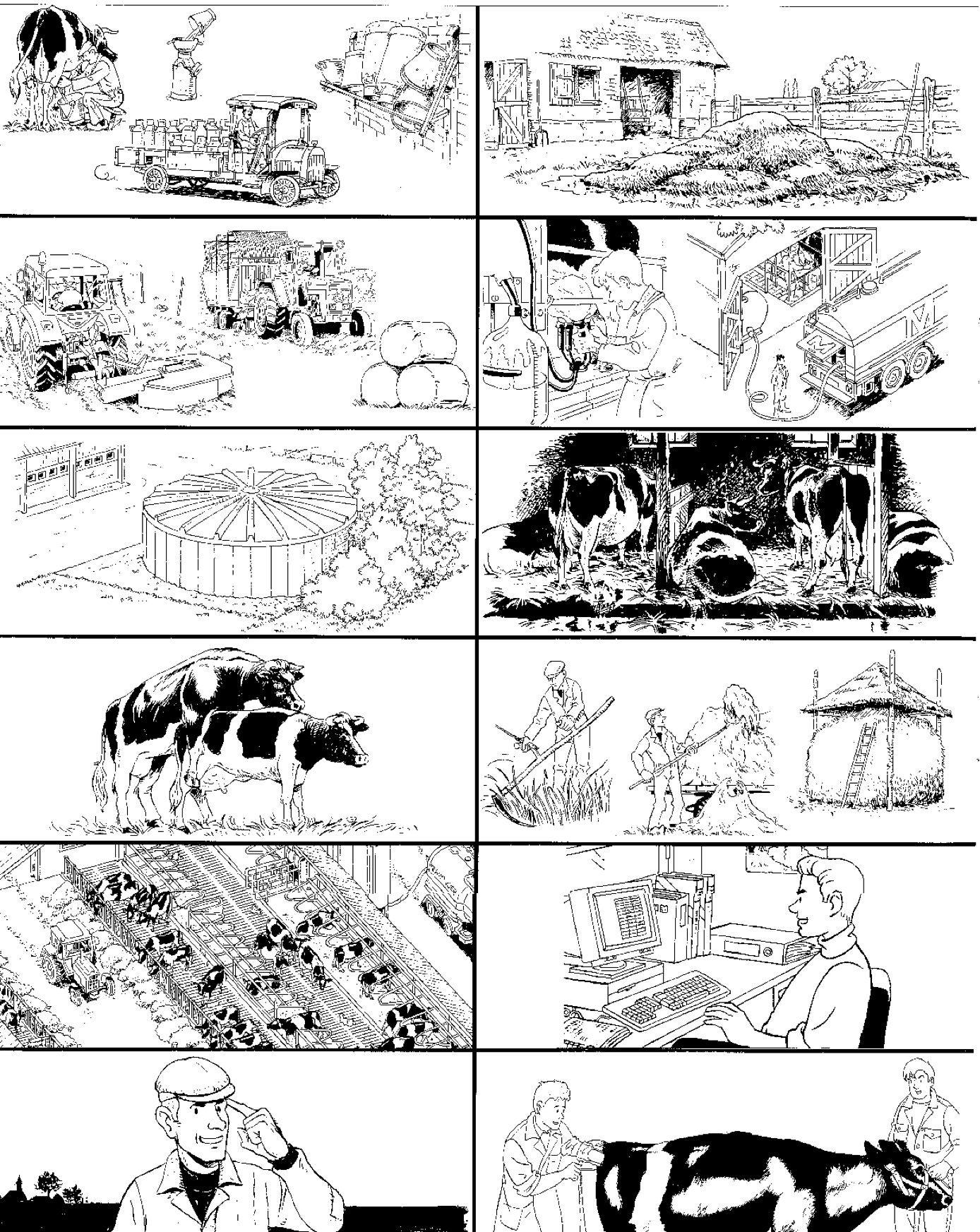 Naam:Datum:Deze lessen gaan over erfgoed. Met erfgoed bedoelen we: Sporen van vroeger die je nog steeds kunt terugvinden in voorwerpen, verzamelingen, gebouwen, verhalen, bijzondere plekken en in het landschap. Soms zie je ze gelijk en soms zijn ze een beetje verborgen.ThemaVroegerNuMelkenMestHooiVoortplantingStalPlanning